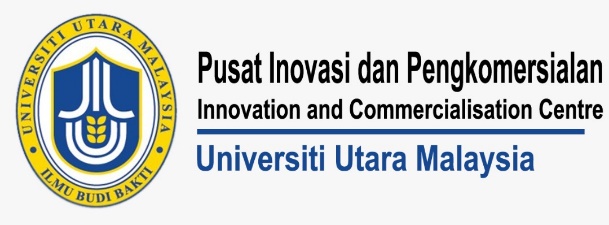 BORANG SEMAKAN PERAKUAN TAMAT SKIM GERAN INFRASTRUKTUR PENYELIDIKAN (RIGS)Maklumat Geran: Nama Ketua Penyelidik:Kod S/O:  				Tempoh penyelidikan: SENARAI SEMAK Menyediakan dokumen berkaitan seperti berikut:Syarat tambahan:CATATAN: PERAKUAN ICC:Pengesahan Pegawai ICC:_____________________________Nama: Tarikh: Semakan RIGS/fizhoah/22Julai2021a. Borang Perakuan Tamat Penyelidikan lengkap diisib. Laporan teknikal penyelidikanc.Surat kerjasama dengan industri/agensi terlibatd. Bukti penghantaran dokumen bagi mendapatkan pensijilan seperti OD MyRAe.Menyediakan kertas kerja JPU – makluman penubuhan Makmal a. Pendaftaran IP Ya: Tidak 